GOVERNO DO ESTADO DE MATO GROSSO SECRETARIA DE ESTADO DE CIÊNCIA E TECNOLOGIA UNIVERSIDADE DO ESTADO DE MATO GROSSO CÂMPUS UNIVERSITÁRIO DO VALE DO TELES PIRES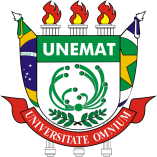 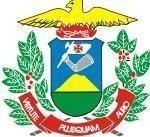 ANEXO VIII- AVALIAÇÃO DO PLANEJAMENTO DE TRABALHOA)- PLANO DE ENSINOLOCAL, DATA:	.ASSINATURA DO DOCENTE:	.FACULDADE DE CIÊNCIAS EXATAS E TECNOLÓGICAS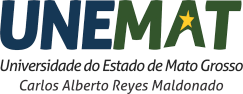 Av. Ivo Carnelos, 393, Setor Leste, Colíder - MT CEP 78.500-000 Tel: (66) 3541-1573 / 2529 / 1465www.colider.unemat.br - E-mail: facet.colider@unemat.brI – DADOS DE IDENTIFICAÇÃOCurso:Disciplina:Período Letivo:Professor(a):II – EMENTADe acordo com o Anexo IXIII – OBJETIVOS DA DISCIPLINAOBJETIVO GERAL: Explicitar o objetivo pedagógico a ser alcançado por meio da disciplina. O objetivo precisa estar alinhado com os objetivos do curso, perfil do egresso e com o campo de atuação profissional definidos no Projeto Pedagógico do Curso.OBJETIVOS ESPECÍFICOS: Os objetivos específicos devem explicitar as competências que se espera que o acadêmico desenvolva ao longo da disciplina e estar alinhados com o objetivo geral, com os objetivos do curso, perfil do egresso e com o campo de atuação profissional definidos no Projeto Pedagógico do Curso.IV – CONTEÚDO PROGRAMÁTICOV - METODOLOGIADescrever que estratégias de ensino-aprendizagem serão adotadas para aplicar as situações de aprendizagem da disciplina de forma a desenvolver a competências definidas. Situações estas onde o acadêmico deverá mobilizar os elementos da competência (conhecimentos, habilidades e atitudes). É importante que o Docente opte por estratégias de ensino aprendizagem e técnicas relacionadas às metodologias ativas de aprendizagem objetivando a construção de situações e atividades de aprendizagem em que o aluno seja elevado aopapel de sujeito central o processo de aprendizagem.VI - CRONOGRAMA DAS ATIVIDADESDescrever que componentes curriculares, aulas a campo, avaliações dentre outras atividades serão trabalhadas em cada uma das aulas da disciplina, relacionando datas eaulas (de acordo com a previsão de início e término da disciplina no edital).VII – AVALIAÇÃODiscriminar cada um dos instrumentos de avaliação evidenciando todos os critérios de avaliação a serem adotados em cada um deles, data de realização ou entrega, peso na nota do acadêmico, provas finais, dentre outros. As estratégias e instrumentos de avaliação a serem definidos aqui, além de atenderem aos dispositivos regulatórios institucionais, devemestar alinhados com os indicadores das competências a ser desenvolvidas.VIII – BIBLIOGRAFIA